New silica dust safety regulations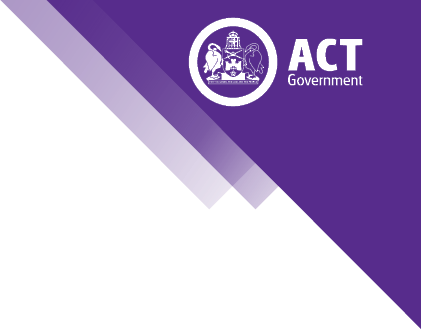 for the ACTFact sheetNew ACT work health and safety reforms require persons conducting a business or undertaking (PCBUs) to provide better protections for people working with crystalline silica materials.Crystalline silica is most dangerous to health when dust is generated, becomes airborne and is inhaled.About the ACT’s silica safety rulesdry cutting of engineered stone is prohibited in the ACTnew minimum standards for safety controls apply for mechanically cutting engineered stone, concrete, cement, bricks, mortar, masonry and natural stone containing silicathe cutting of crystalline silica materials is expressly defined as ‘high risk construction work’workers must complete mandatory silica awareness training before 1 October 2023.Exposure risks to silica dust are heightened with uncontrolled dry cutting using power tools.What activities do new mechanical cutting rules apply to?The rules apply to the cutting of crystalline silica materials using a power tool or mechanical process.Cutting of these materials means:crushingdrillinggrindingpolishingsandingtrimmingThe types of crystalline silica material this applies to includes:engineered stonenatural stone containing crystalline silicacement, concrete and masonry, mortar or brick product containing crystalline silica.A mechanical process for the purposes of controlling silica dust includes power tools, tools using an electric motor base, excavation and construction machinery and equipment. It does not include tools that rely exclusively on manual (hand) power for operation.What you need to do to manage the risksPCBUs must implement control measures to effectively manage the risks of exposure to silica dust. If the risks of exposure cannot be eliminated, PCBUs must apply specific control measures to minimise the risks.Using control measuresFor other crystalline silica materials, PCBUs are required to consider what control measures are reasonably practicable. Refer to the WorkSafe ACT website for more information on how to consider what is reasonably practicable.A water delivery control must be considered first. If this is not reasonably practicable, there are a number of alternative combinations that may be used. This could include:another wet dust suppression method using water or another suitable liquid or emulsion such as a spraying, sprinkler or misting technique, water curtain system, foam, gel or other suitable liquid or an on-tool water suppression systemORan on-tool dust vacuum may be used as the primary control measure if it is not reasonably practicable to use a wet dust suppression method.Additional control measuresPCBUs must also implement at least one of the following specified control measures for cutting material containing crystalline silica:on-tool dust extraction, if not already being usedsegregation of work areaslocal exhaust ventilation systemsisolation of the work task, workers or machine operator from the cutting.Where on-tool dust extraction is selected, a Class H (high risk hazardous material) vacuum extraction must be used unless the cutting material contains less than 25% crystalline silica. In those cases, a Class M (medium risk hazardous material) vacuum extraction may be used.What if using at least two specified control measures is not possible?If it can be demonstrated that it is not reasonably practicable to use at least two specified control measures you need to at least use:wet dust suppression method OR on tool dust vacuum OR a suitable enclosed cabinOR, if this is not possibleat least one specified control measure AND respiratory protective equipment.Use the flow chart over the page to work through the steps to determine which method to use.High risk construction work rulesSince 31 January 2023, the cutting of crystalline silica material using a power tool or mechanical process is expressly defined as ‘high risk construction work’.This means PCBUs need to make sure they have consulted with their workforce and put in place a safe work method statement (SWMS) for activities that involve mechanical cutting of crystalline silica materials.PCBUs may already have a SWMS in place because airborne contaminants at their workplace result in the workplace being classified as ‘high risk construction work’. If so, it is important to check that this covers the activity of cutting crystalline silica material using a power tool or mechanical process; and demonstrates that the most effective control measures are being used.For more information about SWMS, and a template, refer to the WorkSafe ACT website.Respiratory protective equipmentPenaltiesWork health and safety laws already operate to		require respiratory protective equipment (RPE) to be used whenever there is an uncontrolled risk of silica dust exposure. This requires PCBUs to consult their workforce and determine whether there is a residual risk of exposure, having regard to the circumstances and effectiveness of other controls.This obligation continues to apply even if you are using a combination of specified control measures.However, in circumstances where you can only use one specified control measure, that is not a wet control or on tool dust vacuum, RPE is being made mandatory.Mandatory trainingFrom 1 October 2023 PCBUs must:ensure workers engaged in high-risk crystalline silica work or who are in a declared occupation have completed the 10830NAT – Course in Crystalline Silica Exposure Prevention, andensure that a record of training is kept for fiveyears.For more information about the declared occupations silica awareness training refer to the declaration instrument on the ACT Legislation Register here.The ACT recognises the benefits of awareness training as a control measure to:support reduction in silica related illnesses and injurycombat misinformation across all industriesinvolved in silica risk workengage workers and PCBUs in appropriate elimination and control strategiessupport PCBUs and workers understand howto work safely with silica.Silica dust and silica risk work pose serious health risks to workers and penalties apply to breaches of the regulations.Penalties also apply for PCBUs who do not comply with the new mandatory training scheme for workers involved in silica dust work from 1 October 2023. Penalties for not ensuring that your workers are trained in the approved crystalline silica awareness training course will be up to $6,000 for individuals or$30,000 for body corporates.What these reforms mean for workersThe silica dust reforms are aimed at protecting workers from the adverse health impacts associated with silica dust. Together with PCBUs, workers are required to engage in:silica awareness training; andensuring correct use of control measures including wet dust suppression methods and respiratory protection equipment (RPE) to control the risk of exposure to silica dust from cutting material containing crystalline silica.More informationFor more information about the changes contact ACT Government Work Safety Group by sending an email to WSIR@act.gov.au.Deciding which control measures must be used – crystalline silica materials other than engineered stoneCutting crystalline silica material with a power tool or using another mechanical process will be expressly defined as ‘high risk construction work’. This means you must prepare a safe work method statement (SWMS) that covers this work. A SWMS is where you can document, implement, monitor and review the controls you have in place to manage silica dust exposure. Several existing types of high risk construction work may also involve the cutting of silica containing materials. If there is already an up to date SWMS in place that covers silica cutting, then there is no need to do another one.If this is not reasonably practicable use the measures (2) belowIf this is not reasonably practicable use the measures (3) belowIf this is not reasonably practicable use the measure (4) belowDeciding which control measures must be used –engineered stoneCutting crystalline silica material with a power tool or using another mechanical process will be expressly defined as ‘high risk construction work’. This means you must prepare a safe work method statement (SWMS) that covers this work. A SWMS is where you can document, implement, monitor and review the controls you have in place to manage silica dust exposure. Several existing types of high risk construction work may also involve the cutting of silica containing materials. If there is already an up to date SWMS in place that covers silica cutting, then there is no need to do another one.